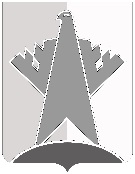 ПРЕДСЕДАТЕЛЬ ДУМЫ СУРГУТСКОГО РАЙОНАХанты-Мансийского автономного округа - ЮгрыПОСТАНОВЛЕНИЕ«22» апреля 2021 года		                                                                                          № 78        г. Сургут 	В соответствии с решениями Думы Сургутского района от 18 декабря 2020 года № 1032 «О плане работы Думы Сургутского района на I полугодие 2021 года», от 27 февраля 2014 года № 485 «Об утверждении Положения 
о порядке внесения проектов решений Думы Сургутского района, перечне 
и формах, прилагаемых к ним документов»: 1. Провести 21 мая 2021 года очередное тридцать седьмое заседание Думы Сургутского района в 1100 часов, совместные заседания депутатских комиссий 19 мая 2021 года в 1100 часов. Место проведения заседаний: г. Сургут, 
ул. Энгельса, д. 10, каб. 219.2. Включить в проект повестки дня заседания Думы Сургутского района следующие вопросы:  2.1. О проекте решения Думы Сургутского района «Об исполнении бюджета Сургутского района за 2020 год».Докладчик: Нигматуллин Максим Эдуардович – заместитель главы Сургутского района.2.2. О проекте решения Думы Сургутского района «Об утверждении Порядка выдвижения, внесения, обсуждения, рассмотрения инициативных проектов, а также проведения их конкурсного отбора в Сургутском районе».Докладчик: Нигматуллин Максим Эдуардович – заместитель главы Сургутского района.Докладчик: Нигматуллин Максим Эдуардович – заместитель главы Сургутского района.2.4. О проекте решения Думы Сургутского района «О признании утратившим силу решения Думы Сургутского района от 11 сентября 2020 года № 970-нпа «Об утверждении Порядка определения части территории Сургутского района, на которой могут реализовываться инициативные проекты». Докладчик: Нигматуллин Максим Эдуардович – заместитель главы Сургутского района.2.5. О проекте решения Думы Сургутского района «О признании утратившим силу решения Думы Сургутского района от 11 сентября 2020 года № 975-нпа «Об утверждении Порядка выявления мнения граждан по вопросу о поддержке инициативного проекта путём опроса граждан, сбора их подписей». Докладчик: Нигматуллин Максим Эдуардович – заместитель главы Сургутского района.2.6. О проекте решения Думы Сургутского района «О внесении изменений в решение Думы Сургутского района от 25 марта 2014 года № 492-нпа «Об утверждении Положения о размерах, условиях и порядке компенсации расходов на оплату стоимости проезда и провоза багажа к месту использования отпуска и обратно, компенсации расходов, связанных с переездом, лицам, работающим в органах местного самоуправления Сургутского района, муниципальных учреждениях Сургутского района».  Докладчик: Нигматуллин Максим Эдуардович – заместитель главы Сургутского района.2.7. О проекте решения Думы Сургутского района «О внесении изменений в решение Думы Сургутского района от 24 июня 2015 года № 700 «Об утверждении Положения о департаменте образования и молодёжной политики администрации Сургутского района».Докладчик: Османкина Татьяна Николаевна – заместитель главы Сургутского района.2.8. О проекте решения Думы Сургутского района «О внесении изменений в решение Думы Сургутского района от 15 июня 2018 года № 473-нпа «Об утверждении Порядка организации и проведения общественных обсуждений или публичных слушаний по проектам в области градостроительной деятельности в Сургутском районе».Докладчик: Маркова Юлия Витальевна – заместитель главы Сургутского района.2.9. О проекте решения Думы Сургутского района «О внесении изменений в решение Сургутской районной Думы от 15 ноября 2005 года № 374 «Об утверждении Положения о порядке участия граждан в обсуждении проекта Устава Сургутского района и проекта решения Думы Сургутского района о внесении изменений и дополнений в Устав Сургутского района».Докладчик: Марценковский Руслан Фёдорович – заместитель главы 
Сургутского района.2.10. О проекте решения Думы Сургутского района «О внесении изменений в решение Сургутской районной Думы от 15 ноября 2005 года № 375 «Об утверждении Положения о порядке учёта предложений по проекту Устава Сургутского района и проекту решения Думы Сургутского района о внесении изменений и дополнений в Устав Сургутского района».Докладчик: Марценковский Руслан Фёдорович – заместитель главы 
Сургутского района.3. Рекомендовать лицам, указанным в пункте 2 настоящего постановления, обеспечить представление в Думу Сургутского района соответствующих документов по вносимым вопросам (включая электронный вариант) с визами согласующих инстанций (с учётом согласования в Думе Сургутского района) 
не позднее 04 мая 2021 года.Председатель Думы Сургутского района                                                                               А.П. СименякО созыве очередного тридцать               седьмого заседания Думы Сургутского района2.3. О проекте решения Думы Сургутского района «О внесении изменений в решение Думы Сургутского района от 23 июня 2006 года № 42 «Об утверждении Положения о порядке назначения и проведения собрания граждан на территории Сургутского района».